ПостановлениеГлавы муниципального образования«Ходзинское сельское поселение»«15» ноября 2017г.                             № _31__                       а. Ходзь«Об утверждении административного  регламента предоставлениямуниципальной услуги «Постановка граждан на учет в качестве нуждающихся в жилых помещениях»В целях исполнения Федерального закона от 27 июля 2010 года                            № 210-ФЗ «Об организации предоставления государственных и муниципальных услуг», в соответствии  Федеральным законом от 06.10.2003г.  №131-ФЗ «Об  общих принципах организации местного самоуправления в Российской Федерации, Уставом МО «Ходзинское сельское поселение» ПОСТАНОВЛЯЮ:Утвердить административный регламент по предоставлению муниципальной услуги «Постановка граждан на учет в качестве нуждающихся в жилых помещениях», согласно приложению № 1 к настоящему Постановлению. Определить уполномоченными должностными лицами по предоставлению муниципальной услуги, указанной в пункте 1 настоящего Постановления специалистов администрации Афашагову З.Т. и Абезуанову Ф.М.Контроль за исполнением настоящего регламента возложить на  заместителя главы администрации МО «Ходзинское сельское поселение» Теунова Х.А.Настоящее Постановление опубликовать на официальном сайте администрации МО «Ходзинское сельское поселение». Настоящее Постановление вступает в силу с момента официального опубликования. Глава муниципального образования «Ходзинское сельское поселение»                                          Р.М.ТлостнаковУТВЕРЖДЕНПостановлением главы администрации муниципального образования «Ходзинское сельское поселение» от «16» ноября 2017 г. №31АДМИНИСТРАТИВНЫЙ РЕГЛАМЕНТ предоставления муниципальной услуги «Постановка граждан на учет в качестве нуждающихся в жилых помещениях территории муниципального образования «Ходзинское сельское поселение» I.	ОБЩИЕ ПОЛОЖЕНИЯ1.1. Предмет регулирования административного регламента	Административный регламент предоставления муниципальной услуги «Постановка граждан на учет в качестве нуждающихся в жилых помещениях на территории муниципального образования «_________________ сельское поселение»  (далее — муниципальная услуга) разработан в целях повышения качества исполнения муниципальной услуги, определяет круг заявителей, стандарт предоставления муниципальной услуги, состав, последовательность и сроки выполнения административных процедур, требования к порядку их выполнения, в том числе особенности выполнения административных процедур в электронной форме, формы контроля за исполнением Административного регламента, досудебный (внесудебный) порядок обжалования решений и действий (бездействия) органа, предоставляющего муниципальную услугу, а также должностных лиц при осуществлении полномочий по предоставлению муниципальной услуги на территории муниципального образования.Основные понятия в настоящем регламенте используются в том же значении, в котором они приведены в Федеральном законе от 27.07.2010 № 210-ФЗ «Об организации предоставления государственных и муниципальных услуг» и иных нормативных правовых актах Российской Федерации и Республики Адыгея.1.2. Круг заявителей1.2.1. Муниципальная услуга предоставляется гражданам Российской Федерации, проживающим на территории муниципального образования «Ходзинское сельское поселение», имеющие право на предоставление жилых помещений по договору социального найма из муниципального жилищного фонда муниципального образования «Ходзинское сельское поселение» (далее - заявители).1.2.2. От имени заявителя могут выступать физические и юридические лица, имеющие право в соответствии с законодательством Российской Федерации либо в силу наделения их заявителями в порядке, установленном законодательством Российской Федерации, полномочиями выступать от их имени (далее - заявители)..1.3. Требования к порядку информирования о предоставлении муниципальной услуги1.3.1. Порядок получения информации по вопросам предоставления муниципальной услуги.Информацию о месте нахождения и графике работы, справочных и контактных телефонах, адресах электронной почты, официальном сайте органа, предоставляющего муниципальную услугу, а также о порядке предоставления муниципальной услуги можно получить:- на официальном сайте органа, предоставляющего муниципальную услугу, в информационно-телекоммуникационной сети «Интернет» (далее – сеть Интернет) http://adm-hodz.ru;- в федеральной государственной информационной системе «Единый портал государственных и муниципальных услуг (функций)»(далее – Единый портал);- на информационных стендах в местах предоставления муниципальной услуги;- при личном обращении заявителя;- посредством публикации в средствах массовой информации;- при обращении в письменной форме, в форме электронного документа.1.3.2. Справочная информация о предоставлении муниципальной услуги:Адрес местонахождения органа, предоставляющего муниципальную услугу – Республика Адыгея, Кошехабльский район, аул Ходзь, ул. Краснооктябрьская, 104График (режим) работы:Контактный телефон – 8(87770) 96740Адрес электронной почты:Xodzinskoe@mail.ru.1.3.3.Должностное лицо уполномоченного органа, осуществляющее предоставление информации, должно принять все необходимые меры по предоставлению заявителю исчерпывающей информации по вопросу обращения, в том числе с привлечением других должностных лиц уполномоченного органа.1.3.4. Должностные лица уполномоченного органа, предоставляют информацию по следующим вопросам:а) об уполномоченном органе, осуществляющем предоставление муниципальной услуги, включая информацию о месте нахождения уполномоченного органа, графике работы, контактных телефонах;б) о порядке предоставления муниципальной услуги и ходе предоставления муниципальной услуги;в) о перечне документов, необходимых для предоставления муниципальной услуги;г) о времени приема документов, необходимых для предоставления муниципальной услуги;д) о сроке предоставления муниципальной услуги;е) об основаниях отказа в приеме заявления и документов, необходимых для предоставления муниципальной услуги;ж) об основаниях отказа в предоставлении муниципальной услуги;з)	о порядке обжалования решений и действий (бездействия) уполномоченного органа, осуществляющего предоставление муниципальной услуги, а также должностных лиц уполномоченного органа.1.3.5. Основными требованиями при предоставлении информации являются:а) актуальность;б) своевременность;в) четкость и доступность в изложении информации;г) полнота информации;д) соответствие информации требованиям законодательства.1.3.6. На стендах, расположенных в помещениях, занимаемых уполномоченным органом, размещается следующая информация:1) список документов для получения муниципальной услуги;2) о сроках предоставления муниципальной услуги;3) извлечения из административного регламента:а) об основаниях отказа в предоставлении муниципальной услуги;б) об описании конечного результата предоставления муниципальной услуги;в) о порядке досудебного обжалования решений и действий (бездействия) уполномоченного органа, а также должностных лиц уполномоченного органа;4) почтовый адрес уполномоченного органа, номера телефонов для справок, график приема заявителей по вопросам предоставления муниципальной услуги, адрес официального сайта Портала;5) перечень нормативных правовых актов, регулирующих отношения, возникающие в связи с предоставлением муниципальной услуги1.3.7. Предоставление информации по телефону осуществляется путем непосредственного общения заявителя с должностным лицом уполномоченного органа.При ответах на телефонные звонки должностные лица уполномоченного органа подробно и в вежливой (корректной) форме информируют заявителей по интересующим их вопросам. Ответ на телефонный звонок начинается с информации о фамилии, имени, отчестве (если имеется) и должности лица, принявшего телефонный звонок.При невозможности должностного лица уполномоченного органа, принявшего звонок, самостоятельно ответить на поставленные вопросы, телефонный звонок переадресовывается (переводится) на другое должностное лицо уполномоченного органа или же обратившемуся заявителю сообщается телефонный номер, по которому можно получить необходимую информацию. Максимальное время телефонного разговора составляет 15 минут.1.3.8. Если заявителя не удовлетворяет информация, представленная должностным лицом уполномоченного органа он может обратиться к руководителю уполномоченного органа в соответствии с графиком приема заявителей, указанным в пункте 1.3.2 Административного регламента.Прием заявителей руководителем уполномоченного органа (в случае его отсутствия – специалистами администрации) проводится по предварительной записи, которая осуществляется по телефону 8777096740.1.3.9. Обращения заявителя (в том числе переданные при помощи факсимильной и электронной связи) о предоставлении информации рассматриваются должностными лицами уполномоченного органа в течение тридцати дней со дня регистрации обращения.Письменные разъяснения даются при наличии письменного обращения. Ответ направляется почтовым отправлением, электронной почтой, выдается нарочно в зависимости от способа обращения заявителя или способа доставки, указанного в письменном обращении.При индивидуальном письменном информировании ответ направляется заявителю в течение 30 дней со дня регистрации обращения.Заявитель имеет право на получение сведений о стадии прохождения его обращения.Публичное информирование о порядке предоставления муниципальной услуги осуществляется посредством размещения  соответствующей информации на Едином портале государственных и муниципальных услуг www.gosuslugi.ru (далее – Единый портал), официальном сайте администрации муниципального образования «Ходзинское сельское поселение» а также в местах непосредственного предоставления услуг на информационных стендах.1.3.10. Информация о порядке предоставления муниципальной услуги предоставляется бесплатно.1.3.11. В случае поступления письменного обращения, содержащего вопрос, ответ на который размещен на официальном сайте Администрации в информационно-телекоммуникационной сети «Интернет», гражданину, направившему обращение, в течение семи дней со дня регистрации обращения сообщается электронный адрес официального сайта в информационно-телекоммуникационной сети «Интернет», на котором размещен ответ на вопрос, поставленный в обращении». II.	СТАНДАРТ ПРЕДОСТАВЛЕНИЯ МУНИЦИПАЛЬНОЙ УСЛУГИ2.1. Наименование муниципальной услуги:Постановка граждан на учет в качестве нуждающихся в жилых помещениях на территории муниципального образования «Ходзинское сельское поселение»2.2. Наименование органа, предоставляющего муниципальную услугу.Муниципальная услуга предоставляется администрацией муниципального образования «Ходзинское  сельское поселение» (далее по тексту – администрация).2.3. Результат предоставления муниципальной услуги.2.3.1. Конечным результатам предоставления заявителю муниципальной услуги является:а) выдача заявителю копии постановления Администрации о признании граждан нуждающимися в жилых помещениях, предоставляемых по договорам социального найма, и постановка граждан на учет в качестве нуждающихся в жилых помещениях муниципального жилищного фонда муниципального образования «Ходзинское сельское поселение»;б) уведомление заявителя об отказе в постановке на учет в качестве нуждающихся в жилых помещениях, предоставляемых по договорам социального найма из муниципального жилищного фонда муниципального образования «Ходзинское сельское  поселение».Срок предоставления муниципальной услуги.	Общий срок предоставления муниципальной услуги не должен превышать 30 (тридцати) календарных дней.	Сроки прохождения отдельных административных процедур предоставления муниципальной услуги приведены в разделе III. «Административные процедуры».	2.5. Правовые основания для предоставления муниципальной услуги.	Предоставление муниципальной услуги осуществляется в соответствии со следующими нормативными правовыми актами:	- Конституция Российской Федерации;	- Жилищным кодексом Российской Федерации;	- Приказом Министерства регионального развития Российской Федерации от 25.02.2005 года  № 17 «Об утверждении методических рекомендаций для органов государственной власти субъектов Российской Федерации и органов местного самоуправления по установлению порядка признания граждан малоимущими в целях постановки на учет и предоставления малоимущим гражданам, признанным нуждающимися в жилых помещениях, жилых помещений муниципального жилищного фонда по договорам социального найма»;	- Федеральный закон от 27 июля 2010 № 210-ФЗ «Об организации предоставления государственных и муниципальных услуг»;	- Федеральный закон от 06 октября 2003 года № 131-ФЗ «Об общих принципах организации местного самоуправления в Российской Федерации»; 	- Федеральный закон от 2 мая 2006 г. № 59-ФЗ «О порядке рассмотрения обращений граждан Российской Федерации»;	- Федеральный закон от 27 июля 2006 г. № 152-ФЗ «О персональных данных»;	- Конвенцией о правах инвалидов (принятая Резолюцией Генеральной Ассамблеи ООН от 13 декабря 2006 г. № 61/106);	- Федеральный закон от 24 ноября 1995 г. № 181-ФЗ «О социальной защите инвалидов в Российской Федерации;	- Устав муниципального образования «Ходзинское сельское поселение»;- настоящим Административным регламентом.	2.6. Исчерпывающий перечень документов, необходимых для предоставления муниципальной услуги:2.6.1. Перечень:1) заявления в письменной форме граждан, желающих встать на учет в качестве нуждающихся в жилых помещениях, предоставляемых по договорам социального найма, согласно прилагаемой к настоящему Административному регламенту форме (приложение 2 к настоящему Административному регламенту) в подлиннике, составленного на русском языке, не допуская сокращений слов и аббревиатур;2) решения Администрации о признании заявителя и членов его семьи малоимущими;3) акта проверки жилищных условий заявителя;4) выписки из домовой книги;5) копии финансового лицевого счета;6) копий документов, подтверждающих право пользования жилым помещением, занимаемым заявителем и членами его семьи (договор, ордер, свидетельство о праве собственности на жилое помещение и т.п.);7) технического паспорта на жилое помещение;8) выписки из Единого государственного реестра прав на недвижимое имущество и сделок с ним о наличии (отсутствии) в собственности заявителя и членов его семьи жилого помещения, а также о совершенных заявителем и членами его семьи сделках с жилыми помещениями за последние пять лет;9) копий документов, подтверждающих семейные отношения заявителя (свидетельства о рождении, свидетельства о заключении брака, свидетельства о расторжении брака, судебного решения о признании членом семьи и др.);10) копий документов, удостоверяющих личность заявителя и личность каждого из членов его семьи (паспорта или иного документа, его заменяющего);11) медицинского заключения о тяжелой форме хронического заболевания заявителя, дающего право на предоставление ему жилого помещения общей площадью, превышающей норму на одного человека;12) документов, подтверждающих несоответствие жилого помещения установленным санитарным и техническим правилам и нормам, иным требованиям законодательства;13) документов, подтверждающих право заявителя на дополнительную площадь по основаниям, установленным законодательством Российской Федерации и законодательством Республики Адыгея.	2.6.2. Перечень необходимых документов для предоставления муниципальной услуги, требуемых от заявителей:	Заявитель предоставляет лично документы, перечисленные в подпунктах 1, 5, 7, 9, 10,11, 13 пункта 2.6.1. 	2.6.3. Заявитель имеет право предоставить по собственной инициативе следующие документы:	- выписки из Единого государственного реестра прав на недвижимое имущество и сделок с ним о наличии (отсутствии) в собственности заявителя и членов его семьи жилого помещения, а также о совершенных заявителем и членами его семьи сделках с жилыми помещениями за последние пять лет (п.п. 8 пункта 2.6.1.);- копий документов, подтверждающих право пользования жилым помещением, занимаемым заявителем и членами его семьи (договор, ордер, свидетельство о праве собственности на жилое помещение и т.п.) (п.п. 6 пункта 2.6.1.);	- документы, подтверждающие несоответствие жилого помещения установленным санитарным и техническим правилам и нормам, иным требованиям законодательства (п.п. 12 пункта 2.6.1.).	2.6.4. В случае непредставления заявителем документов, указанных в п.2.6.3. уполномоченный специалист администрации муниципального образования «Ходзинское сельское поселение»  запрашивает такие документы в уполномоченном органе в рамках межведомственного информационного взаимодействия (в течение 5 рабочих дней со дня регистрации заявления).	2.7. Исчерпывающий перечень оснований для отказа в приеме документов, необходимых для предоставления муниципальной услуги.- отсутствие документа, удостоверяющего личность заявителя или его уполномоченного представителя (при обращении на личном приёме);- отсутствие документа, подтверждающего полномочия представителя;- представление заявления, имеющего подчистки, приписки, исправления, не позволяющие однозначно истолковать его содержание.2.8. Исчерпывающий перечень оснований для отказа в предоставлении муниципальной услуги.	- предоставления неполного комплекта документов, предусмотренных пунктом 2.6 настоящего регламента, обязанность по представлению которых возложена на Заявителя, или представление недостоверных сведений в указанных документах;	- граждане, которые с намерением приобретения права состоять на учете в качестве нуждающихся в жилых помещениях совершили действия, в результате которых не могут быть признаны нуждающимися в жилых помещениях;	- ответ органа государственной власти, органа местного самоуправления либо подведомственной органу государственной власти или органу местного самоуправления организации на межведомственный запрос свидетельствует об отсутствии документа и (или) информации, необходимых для принятия граждан на учет в качестве нуждающихся в жилых помещениях в соответствии с частью 4 статьи 52 Жилищного кодекса Российской Федерации, если соответствующий документ не был представлен заявителем по собственной инициативе, за исключением случаев, если отсутствие таких запрашиваемых документа или информации в распоряжении таких органов или организаций подтверждает право соответствующих граждан состоять на учете в качестве нуждающихся в жилых помещениях;	- представлены документы, которые не подтверждают право соответствующих граждан состоять на учете в качестве нуждающихся в жилых помещениях.2.9. Запрещается требовать от заявителя: - представление документов и информации или осуществления действий, представление или осуществление которых не предусмотрено нормативными правовыми актами, регулирующими отношения, возникающие в связи с предоставлением муниципальной услуги;- представления документов и информации, которые в соответствии с нормативными правовыми актами Российской Федерации, нормативными правовыми актами субъектов Российской Федерации и муниципальными правовыми актами находятся в распоряжении, иных государственных органов, органов местного самоуправления и (или) подведомственных государственным органам и органам местного самоуправления организаций, участвующих в предоставлении государственных или муниципальных услуг, за исключением документов, указанных в части 6 статьи 7 Федерального закона от 27 июля2010 г. № 210-ФЗ «Об организации предоставления государственных и муниципальных услуг».2.10. Перечень услуг, необходимых и обязательных для предоставления муниципальной услуги, в том числе сведения о документе, выдаваемом организациями, участвующими в предоставлении муниципальной услуги.Перечень услуг, необходимых и обязательных для предоставления муниципальной услуги, в том числе сведения о документе, выдаваемом организациями, участвующими в предоставлении муниципальной услуги, для данной муниципальной услуги не предусмотрен.2.11. Размер платы, взимаемой с заявителя при предоставлении муниципальной услуги, и способы ее взимания в случаях, предусмотренных федеральными законами, принимаемыми в соответствии с ними иными нормативными правовыми актами Российской Федерации, нормативными правовыми актами муниципального образования «Ходзинское сельское поселение».Муниципальная услуга предоставляется бесплатно.2.12. Максимальный срок ожидания в очереди при подаче запроса о предоставлении муниципальной услуги и при получении результата предоставления муниципальной услуги.	2.10.1 Максимальный срок ожидания в очереди при подаче запроса о предоставлении муниципальной услуги составляет 15 минут.	Максимальный срок при получении результата предоставления муниципальной услуги составляет 10 рабочих дней со дня регистрации заявления.	2.10.2. Заявления о предоставлении муниципальной услуги, поступившие в письменной форме по почте, регистрируются специалистом Администрации в день поступления.2.13. Срок и порядок регистрации запроса о предоставлении муниципальной услугиРегистрацию заявления и документов о предоставлении муниципальной услуги, в том числе в электронной форме, осуществляет должностное лицо уполномоченного органа, ответственное за регистрацию входящей корреспонденции.2.13.1. Максимальное время регистрации заявления о предоставлении муниципальной услуги составляет 15 минут.2.13.2. Днем регистрации документов является день их поступления в уполномоченный орган (до 17-00). При поступлении документов после 17-00 их регистрация происходит следующим рабочим днем.	2.14. Требования к помещениям предоставления муниципальной услуги	2.14.1. Помещения для предоставления муниципальной услуги оснащаются местами для ожидания, информирования, заполнения заявлений и иных документов, приема заявителей.	2.14.2. Места для заполнения заявлений и иных документов оборудуются стульями, столами (стойками), бланками заявлений, письменными принадлежностями.	2.14.3. Места для информирования должны быть оборудованы информационными стендами, содержащими следующую информацию: 	график работы (часы приема), контактные телефоны (телефон для справок), электронный адрес официального сайта.	административный регламент предоставления муниципальной услуги (в текстовом виде);	перечень, формы документов для заполнения, образцы заполнения документов, бланки для заполнения;	основания для отказа в предоставлении муниципальной услуги;	порядок обжалования решений, действий (бездействия) органов, предоставляющих муниципальную услугу, их должностных лиц;	перечень нормативных правовых актов, регулирующих предоставление муниципальной услуги.	2.14.4. Кабинеты (кабинки) приема граждан должны быть оборудованы информационными табличками с указанием:	номера кабинета (кабинки);	фамилии, имени и отчества должностного лица, осуществляющего прием заявителей;	дней и часов приема, времени перерыва на обед.	2.14.5. Каждое рабочее место должностного лица администрации должно быть оборудовано персональным компьютером с возможностью доступа к необходимым информационным базам данных и печатающим устройством (принтером).	2.14.6. При предоставлении муниципальной услуги должны быть обеспечены условия доступности для инвалидов услуг и объектов (помещения, здания и иные сооружения), на которых они предоставляются, в преодолении барьеров, препятствующих получению муниципальной услуги (использованию объектов) наравне с другими лицами, в соответствии с требованиями, установленными Федеральным законом от 24.11.1995 № 181-ФЗ «О социальной защите инвалидов в Российской Федерации», и другими законодательными и иными нормативными правовыми актами.	Помещения должны отвечать требованиям действующего законодательства Российской Федерации, предъявляемым к созданию условий для беспрепятственного доступа маломобильных групп населения, в том числе включая инвалидов, использующих кресла-коляски и собак-проводников:	- месторасположение помещения, где предоставляются муниципальные услуги, должно обеспечивать удобство для заявителей, в том числе включая инвалидов, использующих кресла-коляски и собак-проводников, с точки зрения пешеходной доступности от остановок общественного транспорта; 	- помещения, в которых предоставляются муниципальные услуги, для удобства заявителей размещаются на нижних, предпочтительнее на первых, этажах здания (строения); 	- входы в помещения, в которых предоставляются муниципальные услуги, оборудуются пандусами, расширенными проходами, позволяющими обеспечить беспрепятственный доступ маломобильных групп населения, включая инвалидов, использующих кресла-коляски и собак-проводников; 	- помещения, предназначенные для пребывания граждан с ограниченными возможностями, оснащены визуальной, звуковой и тактильной информацией, а также надписей, знаков и иной текстовой и графической информации знаками, выполненными рельефно-точечным шрифтом Брайля и на контрастном фоне;	- территория, прилегающая к местонахождению помещения, где предоставляются муниципальные услуги, оборудуется, по возможности, местами для парковки автотранспортных средств, включая автотранспортные средства инвалидов.	В случаях, если существующие помещения, в которых предоставляются муниципальные услуги, невозможно полностью приспособить с учетом действующего законодательства Российской Федерации, орган, предоставляющий муниципальную услугу, должен принять меры для обеспечения доступа инвалидов, в том числе включая инвалидов, использующих кресла-коляски и собак-проводников, к месту предоставления услуги либо, когда это возможно, обеспечить предоставление необходимых услуг по месту жительства инвалида или в дистанционном режиме.	2.15. Показатели доступности и качества муниципальной услуги:	2.15.1. Показателями доступности предоставления муниципальной услуги являются:	- наличие исчерпывающей информации о способах, порядке и сроках предоставления муниципальной услуги на информационных стендах, информационных ресурсах  уполномоченного органа в сети Интернет, на Едином портале;	- информирование о ходе предоставления муниципальной услуги при личном контакте, с использованием сети Интернет или средств телефонной связи;	- взаимодействие заявителя с сотрудником в случае получения заявителем консультации на приеме;	- наличие необходимого и достаточного количества сотрудников, а также помещений, в которых осуществляется прием и выдача документов заявителям;	- возможность осуществления мониторинга хода предоставления государственной услуги в электронном виде с использованием Единого портала.	2.15.2. Качество муниципальной услуги характеризуется:	- оперативностью вынесения решения в отношении рассматриваемого обращения.	отсутствием:	- очередей при приеме и выдаче документов заявителям;	- нарушений сроков предоставления государственной услуги;	-обоснованных жалоб и претензий на действия (бездействие) сотрудников, предоставляющих государственную услугу.III. СОСТАВ, ПОСЛЕДОВАТЕЛЬНОСТЬ И СРОКИ ВЫПОЛНЕНИЯ АДМИНИСТРАТИВНЫХ ПРОЦЕДУР, ТРЕБОВАНИЯ К ПОРЯДКУ ВЫПОЛНЕНИЯ АДМИНИСТРАТИВНЫХ ПРОЦЕДУР3.1. Описание последовательности действий при предоставлении муниципальной услуги.Описание последовательности прохождения процедуры предоставления муниципальной услуги представлено в блок – схеме (Приложение № 1 к Административному регламенту).Предоставление муниципальной услуги включает в себя следующие административные процедуры:- консультирование по вопросам признания граждан малоимущими и принятия их на учет в качестве нуждающихся в жилых помещениях;- прием документов для получения муниципальной Услуги от Заявителя;- рассмотрение представленных документов;- принятие решения о предоставлении Услуги.3.2. Прием документов для получения муниципальной Услуги от Заявителя.Специалист администрации, ответственный за прием и регистрацию документов, производит прием заявления с приложением необходимых документов от Заявителя.	Заявление составляется по образцам, размещенным на стенде администрации. Заявление составляется и подписывается Заявителем. 	В ходе приема заявления и прилагаемых к нему документов специалист осуществляет их проверку на:	- соответствие Заявителя требованиям, указанным в п.1.2. настоящего регламента;	- комплектность представленных документов в соответствии с п.2.6 настоящего регламента;	- отсутствие в заявлении и прилагаемых документах неоговоренных исправлений, серьезных повреждений, не позволяющих однозначно истолковать их содержание, подчисток либо приписок, зачеркнутых слов;	- отсутствие в заявлении и прилагаемых к нему документах записей, выполненных карандашом.	После проверки документов специалист на обратной стороне заявления ставит отметку о соответствии документов предъявляемым требованиям, после чего заявление регистрируется в журнале входящих документов, на заявлении ставится номер и дата регистрации. Заявителю выдается расписка о принятии заявления и прилагаемых к нему документов, согласно приложению №3.	При установлении фактов несоответствия заявления и (или) прилагаемых документов установленным требованиям специалист уведомляет Заявителя о наличии препятствий для регистрации, объясняет Заявителю содержание выявленных недостатков и предлагает принять меры по их устранению.	Если имеются основания для отказа в приеме заявления, но Заявитель настаивает на его принятии, специалист в течение двух рабочих дней после регистрации заявления направляет Заявителю письменное уведомление об отказе в рассмотрении заявления с указанием причин отказа и возможностей их устранения, которое подписывается Главой муниципального образования «Ходзинское сельское поселение» или лицом, его замещающим.	Уведомление об отказе в рассмотрении Заявления передается лично Заявителю или его законному представителю либо направляется Заявителю по почте по адресу, указанному в заявлении.Проверка заявления и приложенных документов, регистрация заявления либо отказ в его приеме осуществляются в порядке, установленном данным пунктом.3.3. Рассмотрение представленных документов.В случае если Заявитель представил полный комплект документов, установленный в пункте 2.6 настоящего регламента, специалист, ответственный за рассмотрение документов, в течение 30 рабочих дней со дня приема заявления проверяет представленные документы, производит расчет размера доходов граждан и стоимости имущества.При выявлении неполноты представленных документов, неправильного оформления пакета документов или иных обстоятельств, препятствующих предоставлению Услуги, сотрудником администрации формируется уведомление об отказе в принятии документов для оформления необходимого решения с указанием причины. 3.4. Принятие решения о предоставлении Услуги.В случае соответствия представленных документов всем требованиям, установленным настоящим регламентом, специалист администрации в течение десяти рабочих дней после проведения проверки представленных документов выносит документы на рассмотрение комиссии по жилищным вопросам  администрации муниципального образования «Ходзинское сельское поселение».На основании рекомендации комиссии по жилищным вопросам   специалист готовит проект Постановления главы администрации муниципального образования «Ходзинское сельское поселение» о принятии либо об отказе в принятии на учет в качестве нуждающихся в жилых помещениях, предоставляемых по договорам социального найма, граждан, признанных малоимущими.3.4.1. Результатом процедуры по предоставлению Услуги является уведомление Заявителю о принятии либо об отказе в принятии на учет  в качестве нуждающихся  в жилых помещениях, предоставляемых по договорам социального найма с указанием причин.Специалист готовит письменное уведомление для каждого Заявителя о принятом решении. По желанию Заявителя указанное уведомление направляется ему почтовым отправлением по адресу, указанному в заявлении, либо передается лично.Уведомлению присваивается исходящий номер в соответствии с журналом регистрации исходящей корреспонденции. Формируется личное дело для дальнейшего хранения. Уведомление подписывается Главой муниципального образования «Ходзинское сельское поселение»  или лицом, его замещающим.IV. ФОРМЫ КОНТРОЛЯ ЗА ИСПОЛНЕНИЕМ АДМИНИСТРАТИВНОГО РЕГЛАМЕНТА	4.1. Порядок осуществления текущего контроля за соблюдением и исполнением специалистами положений Административного регламента и иных нормативных правовых актов, устанавливающих требованияк предоставлению Муниципальной услуги, а также принятием решений специалистами	Текущий контроль за соблюдением и исполнением специалистами Администрации положений настоящего Административного регламента и иных нормативных правовых актов, устанавливающих требования к предоставлению Муниципальной услуги, осуществляется Главой муниципального образования «Ходзинское сельское поселение».Текущий контроль осуществляется путем проведения плановых и внеплановых проверок соблюдения и исполнения специалистами Администрации положений настоящего Административного регламента и иных нормативных правовых актов, устанавливающих требования к предоставлению Муниципальной услуги.	4.2. Порядок и периодичность осуществления плановых и внеплановых проверок полноты и качества предоставления Муниципальной услуги	4.2.1 Контроль за полнотой и качеством предоставления специалистами Муниципальной услуги осуществляется в формах проведения проверок и рассмотрения жалоб на действия (бездействие) специалистов Администрации.	4.2.2. Проверки могут быть плановыми и внеплановыми. Порядок и периодичность осуществления плановых проверок устанавливается Главой администрации муниципального образования. При проверке могут рассматриваться все вопросы, связанные с предоставлением Муниципальной услуги (комплексные проверки), или отдельный вопрос, связанный с предоставлением Муниципальной услуги, (тематические проверки). Проверка также может проводиться по конкретной жалобе.	4.2.3. Внеплановые проверки проводятся в связи с проверкой устранения ранее выявленных нарушений, а также в случае получения жалоб на действия (бездействие) специалистов Администрации.	4.2.4. Результаты плановых и внеплановых проверок оформляются в виде справки, в которой отмечаются выявленные недостатки и предложения по их устранению.	4.3. Ответственность специалистов за решения и действия (бездействие), принимаемые (осуществляемые) в ходе предоставления Муниципальной услуги	4.3.1. По результатам проведенных проверок в случае выявления нарушений положений настоящего Административного регламента и иных нормативных правовых актов, устанавливающих требования к предоставлению Муниципальной услуги, виновные специалисты несут ответственность за решения и действия (бездействие), принимаемые (осуществляемые) в ходе предоставления Муниципальной услуги.	4.3.2. Должностные лица, по вине которых допущены нарушения положений административного регламента, несут административную, дисциплинарную и иную ответственность в соответствии с действующим законодательством, Федеральным законом от 2 марта 2007 года № 25-ФЗ "О муниципальной службе в Российской Федерации", Федеральным законом от 27 июля 2010 года № 210-ФЗ "Об организации предоставления государственных и муниципальных услуг" и их должностными инструкциями в соответствии с требованиями законодательства Российской Федерации.	4.3.3. О мерах, принятых в отношении специалистов Администрации, виновных в нарушении положений настоящего Административного регламента и иных нормативных правовых актов, устанавливающих требования к предоставлению Муниципальной услуги, в течение десяти рабочих дней со дня принятия таких мер Управление сообщает в письменной форме физическому лицу, права и (или) законные интересы которого нарушены.	4.4. Положения, характеризующие требования к порядку и формам контроля за предоставлением Муниципальной услуги, в том числе со стороны граждан, их объединений и организаций	4.4.1. Требованиями к порядку и формам контроля за предоставлением Муниципальной услуги являются:а) независимость;б) должная тщательность.	4.4.2. Независимость лиц, осуществляющих контроль за предоставлением Муниципальной услуги, от специалистов состоит в том, что при осуществлении контроля они независимы от специалистов, в том числе не имеют родства с ними.	Лица, осуществляющие контроль за предоставлением Муниципальной услуги, должны принимать меры по предотвращению конфликта интересов при предоставлении Муниципальной услуги.	4.4.3. Должная тщательность лиц, осуществляющих контроль за предоставлением Муниципальной услуги, состоит в своевременном и точном исполнении обязанностей, предусмотренных настоящим разделом Административного регламента.	4.5 Муниципальные служащие, участвующие в предоставлении муниципальной услуги, несут ответственность за ненадлежащее исполнение обязанностей, установленных должностными инструкциями, настоящим административным регламентом и законодательством Российской Федерации, по предоставлению муниципальной услуги в соответствии с Федеральным законом от 02.03.2007 №25-ФЗ «О муниципальной службе Российской Федерации», Федеральным законом от 25 декабря 2008 года № 273-ФЗ «О противодействии коррупции».V. Досудебный (внесудебный) порядок обжалования решений и действий (бездействия) органа, предоставляющего муниципальную услугу, а также их должностных лиц	5.1. Решения и действия (бездействие) органа, предоставляющего муниципальную услугу, должностного лица органа, предоставляющего муниципальную услугу, либо муниципального служащего могут быть обжалованы в досудебном порядке.	5.2. Досудебный порядок обжалования. 	5.2.1. Заявитель может обратиться с жалобой, в том числе в следующих случаях:	1) нарушение срока регистрации запроса заявителя о предоставлении государственной или муниципальной услуги;	2) нарушение срока предоставления государственной или муниципальной услуги;	3) требование у заявителя документов, не предусмотренных нормативными правовыми актами Российской Федерации, нормативными правовыми актами субъектов Российской Федерации, муниципальными правовыми актами для предоставления государственной или муниципальной услуги;	4) отказ в приеме документов, предоставление которых предусмотрено нормативными правовыми актами Российской Федерации, нормативными правовыми актами субъектов Российской Федерации, муниципальными правовыми актами для предоставления государственной или муниципальной услуги, у заявителя;	5) отказ в предоставлении государственной или муниципальной услуги, если основания отказа не предусмотрены федеральными законами и принятыми в соответствии с ними иными нормативными правовыми актами Российской Федерации, нормативными правовыми актами субъектов Российской Федерации, муниципальными правовыми актами;	6) затребование с заявителя при предоставлении государственной или муниципальной услуги платы, не предусмотренной нормативными правовыми актами Российской Федерации, нормативными правовыми актами субъектов Российской Федерации, муниципальными правовыми актами;	7) отказ органа, предоставляющего государственную услугу, органа, предоставляющего муниципальную услугу, должностного лица органа, предоставляющего государственную услугу, или органа, предоставляющего муниципальную услугу, в исправлении допущенных опечаток и ошибок в выданных в результате предоставления государственной или муниципальной услуги документах либо нарушение установленного срока таких исправлений.	5.2.2. Жалоба подается в письменной форме на бумажном носителе, в электронной форме в орган, предоставляющий государственную услугу, либо орган, предоставляющий муниципальную услугу. Жалобы на решения, принятые руководителем органа, предоставляющего государственную услугу, либо органа, предоставляющего муниципальную услугу, подаются в вышестоящий орган (при его наличии) либо в случае его отсутствия рассматриваются непосредственно руководителем органа, предоставляющего государственную услугу, либо органа, предоставляющего муниципальную услугу.	5.2.3. Жалоба может быть направлена по почте, официального сайта органа, предоставляющего государственную услугу, органа, предоставляющего муниципальную услугу, единого портала государственных и муниципальных услуг либо регионального портала государственных и муниципальных услуг, а также может быть принята при личном приеме заявителя.	5.2.4. Жалоба должна содержать:	наименование органа, предоставляющего муниципальную услугу, должностного лица органа, предоставляющего муниципальную услугу, либо муниципального служащего, решения и действия (бездействие) которых обжалуются;	фамилию, имя, отчество (последнее – при наличии), сведения о месте жительства заявителя – физического лица, либо наименование, сведения о местонахождении заявителя – юридического лица, а также номер (номера) контактного телефона, адрес (адреса) электронной почты (при наличии) и почтовый адрес, по которым должен быть направлен ответ заявителю;	сведения об обжалуемых решениях и действиях (бездействии) органа, предоставляющего муниципальную услугу, должностного лица органа, предоставляющего муниципальную услугу, либо муниципального служащего;	доводы, на основании которых заявитель не согласен с решением, действием (бездействием) органа, предоставляющего муниципальную услугу, должностного лица органа, предоставляющего муниципальную услугу, либо муниципального служащего. Заявителем могут быть представлены документы (при наличии), подтверждающие доводы заявителя, либо их копии.	5.2.5. Прием жалоб в письменной форме осуществляется органом, предоставляющим муниципальную услугу, в месте предоставления муниципальной услуги (в месте, где заявитель подавал заявление на получение муниципальной услуги, нарушение порядка которой обжалуется, либо в месте, где заявителем получен результат муниципальной услуги). 	Время приема жалоб должно совпадать со временем предоставления муниципальных услуг. 	В случае подачи жалобы при личном приеме заявитель представляет документ, удостоверяющий его личность в соответствии с законодательством Российской Федерации. 	5.2.6. В случае если жалоба подается через представителя заявителя, также представляется документ, подтверждающий его полномочия на осуществление действий от имени заявителя. В качестве документов, подтверждающих полномочия на осуществление действий от имени заявителя, могут быть представлены:	оформленная в соответствии с законодательством Российской Федерации доверенность (для физических лиц);	оформленная в соответствии с законодательством Российской  Федерации доверенность, заверенная печатью заявителя и подписанная руководителем заявителя или уполномоченным этим руководителем лицом (для юридических лиц);	копия решения о назначении или об избрании либо приказа о назначении физического лица на должность, в соответствии с которым такое физическое лицо обладает правом действовать от имени заявителя без доверенности.	5.2.7. При подаче жалобы в электронном виде документы, указанные в пункте 5.2.6 настоящего Административного регламента могут быть представлены в форме электронных документов, подписанных электронной подписью, вид которой предусмотрен законодательством Российской Федерации, при этом документ, удостоверяющий личность заявителя, не требуется. 	В электронном виде жалоба может быть подана заявителем посредством: 	сети Интернет, включая официальный сайт органа, предоставляющего муниципальную услугу; Единого портала.	5.2.8. В органе, предоставляющем муниципальную услугу, определяются уполномоченные на рассмотрение жалоб должностные лица, которые обеспечивают прием и рассмотрение жалоб в соответствии с требованиями действующего законодательства, настоящего Административного регламента. 	5.2.9. В случае установления в ходе или по результатам рассмотрения жалобы признаков состава административного правонарушения, предусмотренного Кодексом Российской Федерации об административных правонарушениях, или признаков состава преступления лицо, уполномоченное на рассмотрение жалоб, незамедлительно направляет соответствующие материалы в органы прокуратуры. 	5.2.10. Заявитель вправе ознакомиться с документами и материалами, необходимыми для обоснования и рассмотрения жалобы, если это не затрагивает права, свободы и законные интересы других лиц и если в указанных документах и материалах не содержатся сведения, составляющие государственную или иную охраняемую федеральным законом тайну. Копии  указанных документов и материалов могут быть направлены заявителю по его письменному обращению.	5.2.11. Жалоба, поступившая в орган, предоставляющий муниципальную услугу, подлежит регистрации не позднее следующего рабочего дня со дня ее поступления. Жалоба рассматривается в течение 15 рабочих дней со дня ее регистрации.	В случае обжалования отказа органа, предоставляющего муниципальную услугу, должностного лица органа, предоставляющего муниципальную услугу, в приеме документов у заявителя либо в исправлении допущенных опечаток и ошибок или в случае обжалования заявителем нарушения установленного срока таких исправлений жалоба рассматривается в течение 5 рабочих дней со дня ее регистрации.	5.2.12. По результатам рассмотрения жалобы орган, предоставляющий муниципальную услугу, принимает решение:	об удовлетворении жалобы, в том числе в форме отмены принятого решения, исправления допущенных опечаток и ошибок в выданных в результате предоставления муниципальной услуги документах, возврата заявителю денежных средств, взимание которых не предусмотрено нормативными правовыми актами Российской Федерации, нормативными правовыми актами Республики Адыгея, муниципальными правовыми актами, а также в иных формах;	об отказе в удовлетворении жалобы.	При удовлетворении жалобы орган, предоставляющий муниципальную услугу, принимает исчерпывающие меры по устранению выявленных нарушений, в том числе по выдаче заявителю результата предоставления муниципальной услуги, не позднее 5 рабочих дней со дня принятия решения, если иное не установлено законодательством Российской Федерации.	5.2.13. По результатам рассмотрения жалобы заявителю не позднее дня, следующего за днем принятия решения, в письменной форме и по желанию заявителя в электронной форме направляется мотивированный ответ о результатах рассмотрения жалобы.	5.2.14. В ответе по результатам рассмотрения жалобы указываются:	наименование органа, предоставляющего муниципальную услугу, должность, фамилия, имя, отчество (последнее – при наличии) должностного лица, принявшего решение по жалобе;	номер, дата, место принятия решения, включая сведения о должностном лице, либо муниципальном служащем, решение или действие (бездействие) которого обжалуется;	фамилия, имя, отчество (последнее – при наличии) или наименование заявителя;	основания для принятия решения по жалобе;	принятое по жалобе решение;	в случае если жалоба признана обоснованной, - сроки устранения выявленных нарушений, в том числе срок предоставления результата муниципальной услуги;	сведения о порядке обжалования принятого по жалобе решения.	5.2.15. Ответ по результатам рассмотрения жалобы подписывается уполномоченным на рассмотрение жалоб должностным лицом органа, предоставляющего муниципальную услугу.По желанию заявителя ответ по результатам рассмотрения жалобы может быть представлен не позднее дня, следующего за днем принятия решения, в форме электронного документа, подписанного электронной подписью, вид которой установлен законодательством Российской Федерации. 5.2.16. Орган, предоставляющий муниципальную услугу, отказывает в удовлетворении жалобы в следующих случаях: наличие вступившего в законную силу решения суда, арбитражного суда по жалобе о том же предмете и по тем же основаниям;подача жалобы лицом, полномочия которого не подтверждены в порядке, установленном законодательством Российской Федерации;наличие решения по жалобе, принятого ранее в соответствии с действующим законодательством в отношении того же заявителя и по тому же предмету жалобы.5.2.17. Орган, предоставляющий муниципальную услугу, вправе оставить жалобу без ответа в следующих случаях:наличие в жалобе нецензурных либо оскорбительных выражений, угроз жизни, здоровью и имуществу должностного лица, а также членов его семьи;отсутствие возможности прочитать какую-либо часть текста жалобы, фамилию, имя, отчество и (или) почтовый адрес заявителя, указанные в жалобе.5.3. Порядок обжалования решения по жалобе.5.3.1. Заявитель вправе обжаловать принятое по жалобе решение вышестоящему органу (при его наличии) или в судебном порядке в соответствии с законодательством Российской Федерации.Приложение 1к Административному регламенту попредоставлению муниципальной услуги«Постановка граждан на учет в качестве нуждающихся в жилых помещениях территории муниципального образования «Ходзинское сельское поселение» БЛОК-СХЕМАпроцедуры по предоставлению муниципальной услуги прием заявлений,документов, а также постановка граждан на учет, в качестве нуждающихсяв жилых помещенияхПриложение 2к Административному регламенту попредоставлению муниципальной услуги«Постановка граждан на учет в качестве нуждающихся в жилых помещениях территории муниципального образования «__________ сельское поселение» Главе муниципального образования «_________ сельское поселение»  От гражданина:(Фамилия, имя, отчество, дата рождения)Зарегистрированного по месту жительства в _______________________________, Кошехабльского района Республики Адыгея с «___»__________  ____года,по адресу: _____________________________________________________________(указать почтовый адрес регистрации по месту жительства)тел. дом. __________________ раб. _____________ моб. ______________________ЗАЯВЛЕНИЕПрошу принять меня и членов моей семьи на учет граждан, нуждающихся в  жилых помещениях в количестве _____человек: ______________________________________________________________________________________________________________________________________________________________________________________________________________________________________________________________________________________________________________________________________________________________________________________________________________________________________________________________________________________________________________________________________________________________________________________________________________________________________________________(указать родственные отношения, фамилию, имя, отчество, дату рождения):Я и члены моей семьи проживаем ____________________________________по адресу _____________________________________________________________.(комната/квартира/дом/часть дома, указать жилую и общую пл. кв.м., этажность)принадлежащей(ем) гражданину _________________________________________(указать родственные отношения, фамилию, инициалы собственника)	Другого жилого помещения я и члены моей семьи в собственности не имеем (имеем________________________________________________________________(указать адрес, общую площадь, фамилию и инициалы собственника)Гражданско-правовые сделки с жилыми помещениями в последние 5 лет я и члены моей семьи _____________________________________________________).	Указать совершались ли сделки (при совершении: наименование сделки, адрес объекта, дата) Я и(или) члены моей семьи имеем жилищные льготы ___________________(указываются основания, предусмотренные п.2 ст.57, п.2 ст.58 Жилищного Кодекса РФ)Я и (или) члены моей семьи относимся к категории _____________________(указываются основания, предусмотренные ст. 49 Жилищного Кодекса РФ) 	О себе сообщаю, что работаю (учусь)_________________________________ (указать наименование предприятия (учреждения, отдела)с ________________________ г. в должности_______________________________Я и члены моей семьи подтверждаем достоверность и полноту сведений, указанных в заявлении.Я и члены моей семьи даем согласие на проверку жилищными органами указанных в заявлении сведений, на запрос ими необходимых для рассмотрения заявления документов. Я и члены моей семьи предупреждены, что в случае утраты оснований, дающих право на получение жилого помещения по договору социального найма, в том числе, выявления по результатам проведенной актуализации данных изменений имущественной и жилищной обеспеченности, мы будем сняты с учета в установленном законом порядке.Я и члены моей семьи предупреждены, что в случае выявления сведений, не соответствующих указанным в заявлении, послуживших основанием для принятия на учет, мы будем сняты с учета в качестве нуждающихся в жилых помещениях в установленном законом порядке.Я и члены моей семьи уведомлены о том, что в случае принятия нас на учет мы будем обязаны, ежегодно проходить перерегистрацию, а при изменении указанных в заявлении сведений, в течение 30 календарных дней информировать о них в письменной форме жилищные органы по месту учета.Дата подачи заявления «_____» _____________________201____ г.Фамилии, инициалы, подписи совершеннолетних членов семьи и данные документа, удостоверяющего личность (указать документ, серию, номер, когда и кем выдан):________________________________________________________________________________________________________________________________________________________________________________________________________________________________________________________________________________________________________________________________________________________________________________________________Приложение 3к Административному регламенту попредоставлению муниципальной услуги «Постановка граждан на учет в качестве нуждающихся в жилых помещениях территории муниципального образования «___________ сельское поселение» РаспискаЭкземпляр №_____					Дата____________________ в получении документов предоставленных заявителем для предоставления муниципальной услуги «Постановка граждан на учет в качестве нуждающихся в жилых помещениях» _______________________________________________________________ (Фамилия, имя, отчество заявителя)Максимальный срок оказания муниципальной услуги в случае, если не будет выявлено оснований для приостановления оказания муниципальной услуги составляет: не может превышать 30 (тридцать) рабочих дней и исчисляется со дня представления заявителем всех документов в отдел учета и распределения жилой площади.________________________________________________________________________   Должность специалиста, принявшего документы подпись, фамилия, инициалы  Расписку экземпляр №1 получил (а)подпись, фамилия, инициалы заявителяПриложение № 4к Административному регламенту попредоставлению муниципальной услуги«Постановка граждан на учет в качестве нуждающихся в жилых помещениях территории муниципального образования «__________ сельское поселение» ОБРАЗЕЦЖАЛОБЫ НА ДЕЙСТВИЕ (БЕЗДЕЙСТВИЕ) ____________________ ______________________________________________________________________ИЛИ ЕГО ДОЛЖНОСТНОГО ЛИЦАИсх. от _____________ N ____Наименование: ___________________________________________________________(наименование структурного подразделения ОМСУ)Жалоба	*Полное наименование юридического лица, Ф.И.О. физического лица___________________________________________________________________________	* Местонахождение юридического лица, физического лица ______________________________________________________________________(фактический адрес)Телефон: ______________________________________________________________Адрес электронной почты: _______________________________________________Код учета: ИНН ________________________________________________________* Ф.И.О. руководителя юридического лица _______________________________________________________________________________________________________* на действия (бездействие)_____________________________________________________________________________________________________________________(наименование органа или должность, ФИО должностного лица органа)* существо жалобы:__________________________________________________________________________________________________________________________________________________________________________________________________________________                                                                 ____________________________________________________________________________________________________________________________________________(краткое изложение обжалуемых действий (бездействия), указать основания,  по которым лицо, подающее жалобу, не согласно с действием (бездействием) со ссылками на пункты регламента)поля, отмеченные звездочкой (*), обязательны для заполнения.Перечень прилагаемой документации______________________________________________________________________(подпись руководителя юридического лица, физического лица)МППриложение № 5к Административному регламенту попредоставлению муниципальной услуги«Постановка граждан на учет в качестве нуждающихся в жилых помещениях территории муниципального образования «____________ сельское поселение» ОБРАЗЕЦРЕШЕНИЯ ___________(наименование ОМСУ) ________________________________________________________________________ПО ЖАЛОБЕ НА ДЕЙСТВИЕ (БЕЗДЕЙСТВИЕ) Администрации поселенияИЛИ ЕЕ ДОЛЖНОСТНОГО ЛИЦАИсх. от _______ N _________РЕШЕНИЕпо жалобе на решение, действие (бездействие)органа или его должностного лицаНаименование органа или должность, фамилия и инициалы должностного лица   органа, принявшего решение по жалобе__________________________________________________________________________________________________________Наименование  юридического лица или Ф.И.О. физического лица, обратившегося с жалобой____________________________________________________________________________________________________________________________________Номер жалобы, дата и место принятия решения: ___________________________________________________________________________________________________Изложение жалобы по существу: __________________________________________________________________________________________________________________________________________________________________________________________________________________________________________________________________________________________________________________________________Изложение возражений, объяснений заявителя: ______________________________________________________________________________________________________________________________________________________________________________________________________________________________________________________________________________________________________________________УСТАНОВЛЕНО:Фактические и иные обстоятельства дела, установленные органом или должностным лицом, рассматривающим жалобу: ____________________________________________________________________________________________________________________________________________________________________________________________________________________________________________________________________________________________________________________Доказательства, на которых основаны выводы по результатам рассмотрения жалобы: ______________________________________________________________________________________________________________________________________________________________________________________________________________________________________________________________________________________________________________________________________________________Законы и иные нормативные правовые акты, которыми руководствовался орган или должностное лицо при принятии решения, и мотивы, по которым орган или должностное лицо не применил законы и иные нормативные правовые акты, на которые ссылался заявитель -_____________________________________________________________________________________________________________________________________________________________________________________________________________________________________________________________________________________________________________________________________На основании изложенногоРЕШЕНО:1. ____________________________________________________________________(решение, принятое в отношении обжалованного______________________________________________________________________ действия (бездействия), признано правомерным или неправомерным полностью______________________________________________________________________или частично или отменено полностью или частично)2._____________________________________________________________________(решение принято по существу жалобы, - удовлетворена или не удовлетворена полностью или частично)3. ____________________________________________________________________(решение либо меры, которые необходимо принять в целях устранения допущенных нарушений, если они не были приняты до вынесения решения по жалобе)Настоящее решение может быть обжаловано в суде, арбитражном суде.Копия настоящего решения направлена  по адресу_______________________________________________________________________________________________________________________________________________________________________________________________________________________________________________ ____________________________________________________________________________________________________________________________________________________________________________________________________________________(должность лица уполномоченного, (подпись) (инициалы, фамилия)принявшего решение по жалобе).РЕСПУБЛИКА АДЫГЕЯАДМИНИСТРАЦИЯМуниципального образования «ХОДЗИНСКОЕ СЕЛЬСКОЕ ПОСЕЛЕНИЕ»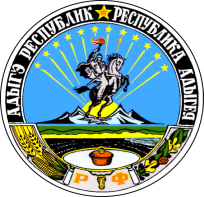 АДЫГЭ РЕСПУБЛИКМУНИЦИПАЛЬНЭ ГЪЭПСЫКIЭ ЗИIЭ«ФЭДЗ КЪОДЖЭ ПСЭУПI»Понедельник:9.00 - 17.00 (перерыв с 13.00 до 13.45).Вторник:9.00 - 17.00 (перерыв с 13.00 до 13.45).Среда:9.00 - 17.00 (перерыв с 13.00 до 13.45).Четверг:9.00 - 17.00 (перерыв с 13.00 до 13.45).Пятница:9.00 - 17.00 (перерыв с 13.00 до 13.45).Суббота:выходной день.Воскресенье:выходной день.№ п/пНаименование документаНаименование организации, выдавшийдокумент Номер документаДата выдачидокументаКол-во лис-тов